Required QuestionnaireThe applicant is responsible for providing complete and accurate information in response to the following questions.  You may type in the space under each question or provide your answers in text and/or graphic form on separate sheets of paper and reference the question numbers in your answer.  List and label all applicable attachments that are included with the application.  The Planning Commission and Department staff reserve the right to request additional information as needed.  Any modification to the application must be submitted prior to the deadline.  A pre-application meeting with staff before submitting an application is strongly advised. Project Summary – Please provide the following information: A description of the proposed amendment, including the amendatory language, if applicable; A description, along with maps if applicable, of the area of applicability and the surrounding areas, including identification of affected parcels, ownership, current land uses, site characteristics, and natural features; andThe current and proposed Comprehensive Plan land use designation and zoning classification for the affected area. Background – Please provide appropriate history and context for the proposed amendment, such as prior permits or rezones, concomitant zoning agreements, enforcement actions, or changes in use. Policy Review – Please identify and cite any applicable policies of the Comprehensive Plan that provide support for the proposed amendment. Objectives – Please describe how the proposed amendment achieves the following objectives, where applicable:  Address inconsistencies or errors in the Comprehensive Plan or development regulations; Respond to changing circumstances, such as growth and development patterns, needs and desires of the community, and the City’s capacity to provide adequate services; Maintain or enhance compatibility with existing or planned land uses and the surrounding development pattern; and Enhance the quality of the neighborhood. Community Outreach – Please provide a description of any community outreach that you have conducted, and the response received, with respect to the proposed amendment. Supplemental Information – Please provide supplemental information as you deem appropriate and necessary and/or as may be requested by the Department, which may include, but is not limited to, completion of an environmental checklist, wetland delineation study, visual analysis, or other studies. Application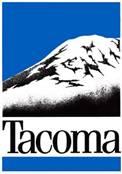 Proposed Amendments toThe Comprehensive Plan and/or Land Use Regulatory CodeApplicationProposed Amendments toThe Comprehensive Plan and/or Land Use Regulatory CodeApplicationProposed Amendments toThe Comprehensive Plan and/or Land Use Regulatory CodeApplication No.:#2020 –	ApplicationProposed Amendments toThe Comprehensive Plan and/or Land Use Regulatory CodeApplicationProposed Amendments toThe Comprehensive Plan and/or Land Use Regulatory CodeApplicationProposed Amendments toThe Comprehensive Plan and/or Land Use Regulatory CodeDate Received:Application DeadlineMonday, April 1, 2019, 5:00 p.m.Monday, April 1, 2019, 5:00 p.m.Monday, April 1, 2019, 5:00 p.m.Application Fee$1,400$1,400$1,400Type of Amendment (Check all that apply)	Comprehensive Plan Text Change 	 	Regulatory Code Text Change 	Land Use Designation Change 	 	Area-wide Rezone 	Interim Zoning or Moratorium 	Comprehensive Plan Text Change 	 	Regulatory Code Text Change 	Land Use Designation Change 	 	Area-wide Rezone 	Interim Zoning or Moratorium 	Comprehensive Plan Text Change 	 	Regulatory Code Text Change 	Land Use Designation Change 	 	Area-wide Rezone 	Interim Zoning or Moratorium Summary of Proposed Amendment (Limit to 100 words)ApplicantNameApplicantAffiliation / TitleApplicantAddress, City, State and Zip CodeApplicantE-mailApplicantPhone Co-Applicant, or Additional Contact (If applicable)NameCo-Applicant, or Additional Contact (If applicable)Affiliation / TitleCo-Applicant, or Additional Contact (If applicable)Address, City, State and Zip CodeCo-Applicant, or Additional Contact (If applicable)E-mailCo-Applicant, or Additional Contact (If applicable)Phone Co-Applicant, or Additional Contact (If applicable)Relationship to ApplicantI hereby state that I am the applicant listed above and the foregoing statements and answers made, and all the information and evidence submitted are, in all respects and to the best of my knowledge and belief, true and complete. I understand that submitting this application does not result in automatic acceptance of this application or guarantee its final approval.Signature: 		Date:	I hereby state that I am the applicant listed above and the foregoing statements and answers made, and all the information and evidence submitted are, in all respects and to the best of my knowledge and belief, true and complete. I understand that submitting this application does not result in automatic acceptance of this application or guarantee its final approval.Signature: 		Date:	I hereby state that I am the applicant listed above and the foregoing statements and answers made, and all the information and evidence submitted are, in all respects and to the best of my knowledge and belief, true and complete. I understand that submitting this application does not result in automatic acceptance of this application or guarantee its final approval.Signature: 		Date:	I hereby state that I am the applicant listed above and the foregoing statements and answers made, and all the information and evidence submitted are, in all respects and to the best of my knowledge and belief, true and complete. I understand that submitting this application does not result in automatic acceptance of this application or guarantee its final approval.Signature: 		Date:	